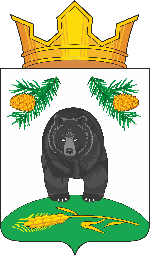 СОВЕТ НОВОКРИВОШЕИНСКОГО СЕЛЬСКОГО ПОСЕЛЕНИЯРЕШЕНИЕ05.07.2023                                                                                                                                   № 50О проведении конкурса по отбору кандидатур на должность Главы Новокривошеинского сельского поселенияВ соответствии со статьей 36 Федерального закона от 6 октября 2003 года № 131 ФЗ «Об общих принципах организации местного самоуправления в Российской Федерации», Законом Томской области от 17 ноября 2014 года № 151-ОЗ «Об отдельных вопросах организации местного самоуправления в Томской области», на основании статьи 23 Устава муниципального образования Новокривошеинского сельского поселения,  решения Совета Новокривошеинского сельского поселения от 06 февраля 2023 года № 36 «Об утверждении Положения о порядке проведения конкурса по отбору кандидатур на должность Главы Новокривошеинского сельского поселения»СОВЕТ НОВОКРИВОШЕИНСКОГО СЕЛЬСКОГО ПОСЕЛЕНИЯ РЕШИЛ:1. Провести конкурс по отбору кандидатур на должность Главы Новокривошеинского сельского поселения 31 августа 2023 года в 15.00 часов по адресу: 636307, Томская область, Кривошеинский район, с. Новокривошеино, ул. Советская, д.1, здание Администрации Новокривошеинского сельского поселения.2. Определить срок приема документов для участия в конкурсе с 25 июля 2023 года по 23 августа 2023 года. 3. Определить место приема документов для участия в конкурсе: 636300, Томская область, Кривошеинский район, с. Кривошеино, ул. Ленина, 26, кабинет  46. 4. Определить график приема документов для участия в конкурсе: в рабочие дни с понедельника по пятницу с 09.00 до 13.00 часов и с 14.00 до 16.00 часов, в выходные дни (суббота, воскресенье) с 09.00 до 10.00 часов.5. Сформировать конкурсную комиссию по отбору кандидатур на должность Главы Новокривошеинского сельского поселения (далее – Конкурсная комиссия) в срок до 12 июля 2023 года.6. Назначить членов Конкурсной комиссии согласно приложению к настоящему решению.7. Определить дату первого заседания Конкурсной комиссии – 24 июля 2023 года.8. Председателю Совета Новокривошеинского сельского поселения письменно уведомить Главу Кривошеинского района Коломина А.Н. о назначении конкурса и о начале формирования Конкурсной комиссии с приложением копии настоящего решения.9. Опубликовать настоящее решение в районной газете «Районные вести», в Информационном бюллетене Новокривошеинского сельского поселения и на официальном сайте муниципального образования Новокривошеинское сельское поселение в информационной сети «Интернет» http://www.novokriv.ru.10. Контроль за исполнением настоящего решения возложить на контрольно – правовой комитет  Совета Новокривошеинского сельского поселения.Заместитель председателя Совета Новокривошеинского сельского поселения     			                      Т.С. КононоваГлава Новокривошеинского сельского поселения			          А.О. СаяпинПриложениек решению Совета Новокривошеинского сельского поселения от 05.07.2023 № 50Состав членов конкурсной комиссии по отбору кандидатур на должность Главы Новокривошеинского сельского поселенияМажорова Наталья Васильевна – председатель Совета Новокривошеинского сельского поселения.Танькова Екатерина Васильевна – учитель начальных классов МБОУ «Новокривошеинская ООШ».Процкий Николай Николаевич – депутат Совета Новокривошеинского сельского поселения.